Исследовательская работа на тему:«Мои прадеды- участники войны»ВВЕДЕНИЕЦель:Найти и собрать воедино знания о своих предках, которые жили во время Великой Отечественной войны, и передавать их потомкам. Задачи:Познакомиться с общими понятиями Великой  Отечественной войныУзнать, как война повлияла непосредственно на нашу семью. Собрать и систематизировать материал о том, как жили и воевали мои прадеды во время Великой Отечественной войны, какой вклад они внесли в приближение Победы.Актуальность:Подрастающее поколение не знает что такое война. Актуальность изучения этой темы состоит в том, чтобы у нынешнего поколения воспитывать чувство патриотизма. Важно знать историю о жизни своих предков, которые пожертвовали собой ради нашего светлого будущего, а также передавать эти знания потомкам.Гипотеза:Можно ли назвать моих  прадедов героями? Методы:Интервью с дедушкой,Опрос родственников о существующей информации,Поиск данных в архиве и в музее, анализ документовПредмет исследования: Вклад  прадедушек в победу над фашистской Германией.Объекты исследования:Биография прадедов: Домрачева Павла Матвеевича (мамин дед по бабушкиной линии)Дремина Якова Васильевича (папин дед по дедушкиной линии)Берсенева Степана Матвеевича (мамин дед по дедушкиной линии)Я,  Дремина Валерия Сергеевна, ученица 3 класса. На момент начала исследовательской работы у меня не было представлений о войне. Также не задумывалась о предках, которые принимали участие в ней, и не знала историю их жизни. Но мама объяснила мне основные моменты о войне и значимость работы, которую  нам предстоит проделать. Итак, мы начали изучать о том, какой вклад внесли наши предки во время войны. Слова, которые люди услышали по радио 75 лет назад, не будут забыты никогда. Они  били прямо в сердце: «Внимание! Говорит Москва. Передаём важное правительственное сообщение. Граждане и гражданки Советского Союза! Сегодня, в 4 утра, без всякого объявления войны, германские вооружённые силы атаковали границы Советского Союза».Это было вероломное нападение. Гитлер хотел молниеносным ударом захватить нашу Родину. Свою цель он определял так: «Уничтожить жизненную силу России». Но наша армия сдержала врага. Каждый день Великой Отечественной войны на фронте и в тылу был подвигом, проявлением беспредельного мужества и стойкости советских людей, верности Родине. Весь народ, от мала до велика, поднялся на защиту своей Родины. Мне стало интересно, какое участие приняли мои прадеды, которых уже нет в живых?Основная частьНа момент начала исследования у нас было очень мало информации о прадедушках, а также мнения родственников по поводу некоторых данных расходились.В первую очередь мы обратилась к дедушке по папиной линии, он был единственной зацепкой, чтобы узнать информацию.Мой дедушка Дремин Анатолий Яковлевич родился в 1939 году, его отец Яков Васильевич принимал участие в войне, поэтому мы обратились к дедушке рассказать нам о нем.Интервью со своим дедом Дреминым Анатолием Яковлевичем:-Дедушка, как звали твоего папу? -  Яков.- В каком году он ушел на войну? - Как рассказывала моя мама, Ольга Ивановна, он ушел на Финскую войну и потом попал на Великую Отечественную.- Чем занимался мой прадед до войны?- До войны он работал бухгалтером в г.Златоуст. В 1943 году семья Дреминых получила похоронку на Дремина Якова Васильевича. На тот момент мне было 4годика, но я помню, что мама была тепло одета, значит, похоронка пришла скорей всего зимой. После беседы с дедушкой, мы узнали только фамилию, имя и отчество прадеда. Даже дату рождения не знал, ведь был еще маленьким ребенком, когда отец ушел на фронт и не вернулся. Но дедушка дал нам семейную фотографию, с которой мы сканировали портрет Якова Васильевича.Дремин Яков Васильевич(1911 – 7.11.1943г.)(папин дед по дедушкиной линии)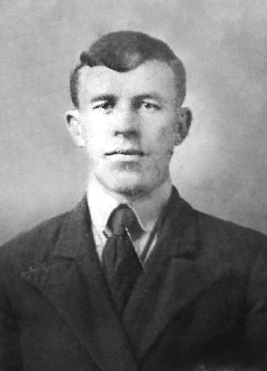 После этого мы с мамой пошли в музей  с. Новобелокатай, там нам помогли найти информацию о прадедушке. Мы узнали, что родился он в д.Тукузла, Баш. АССР Кигинского района,  призывался на войну Вологодским РВК, Вологодской области. На войне был убит в 1943г, похоронен в Белорусской ССР, Витебской области, Меховский район, д. Восмата,  юго-восточнее 200 м. У него было двое детей, когда он ушел на фронт: Михаил и Анатолий (мой дедушка).Я очень горжусь своим прадедом  Яковом Васильевичем, он настоящий герой и теперь наша семья знает, где он воевал, где его убили немцы, и где он захоронен. Похоронка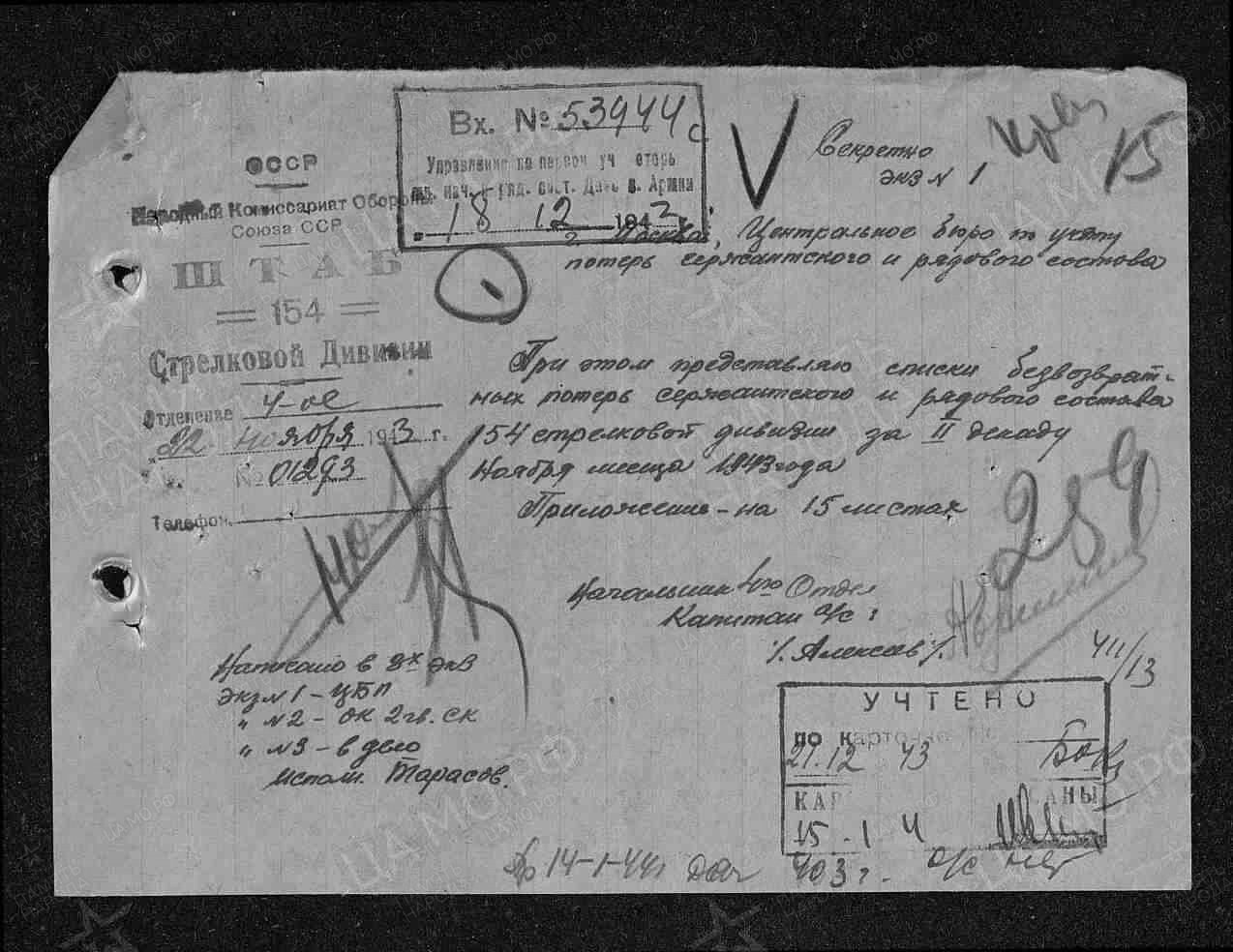 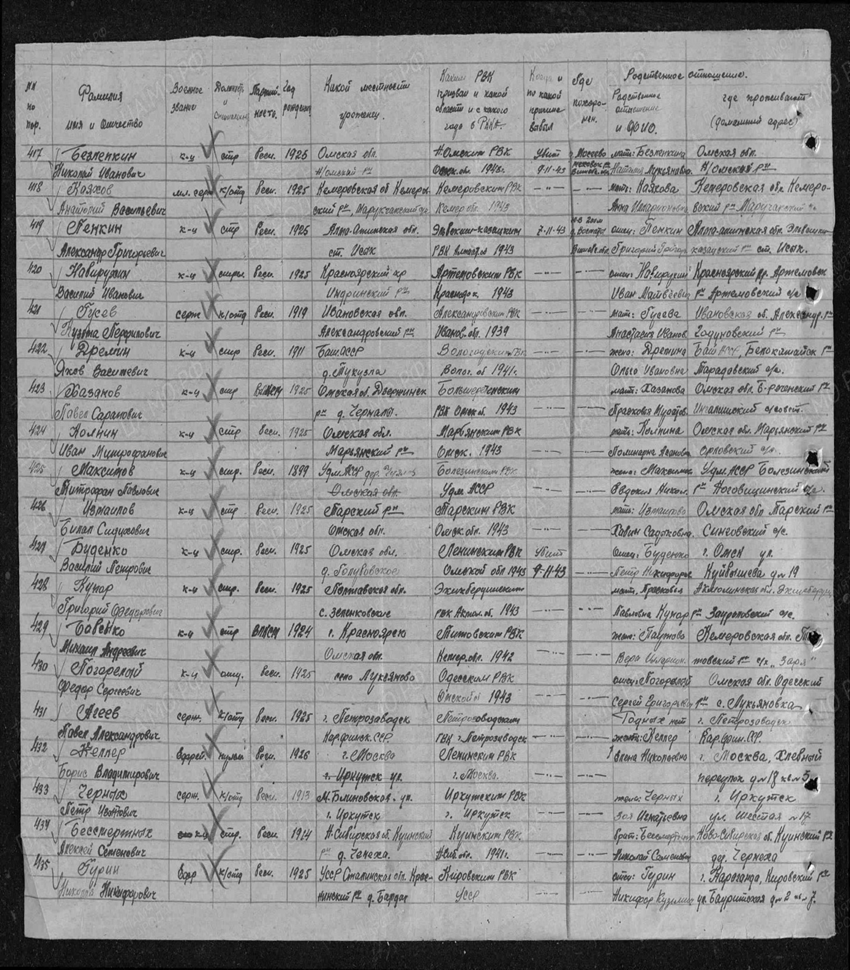 Также в музее нам удалось найти информацию и о других прадедах, сопоставив ее с уже имеющейся информацией от родственников, приведем ее ниже.Домрачев Павел Матвеевич11.06.1916г. - 05.02.1988г.(мамин дед по бабушкиной линии)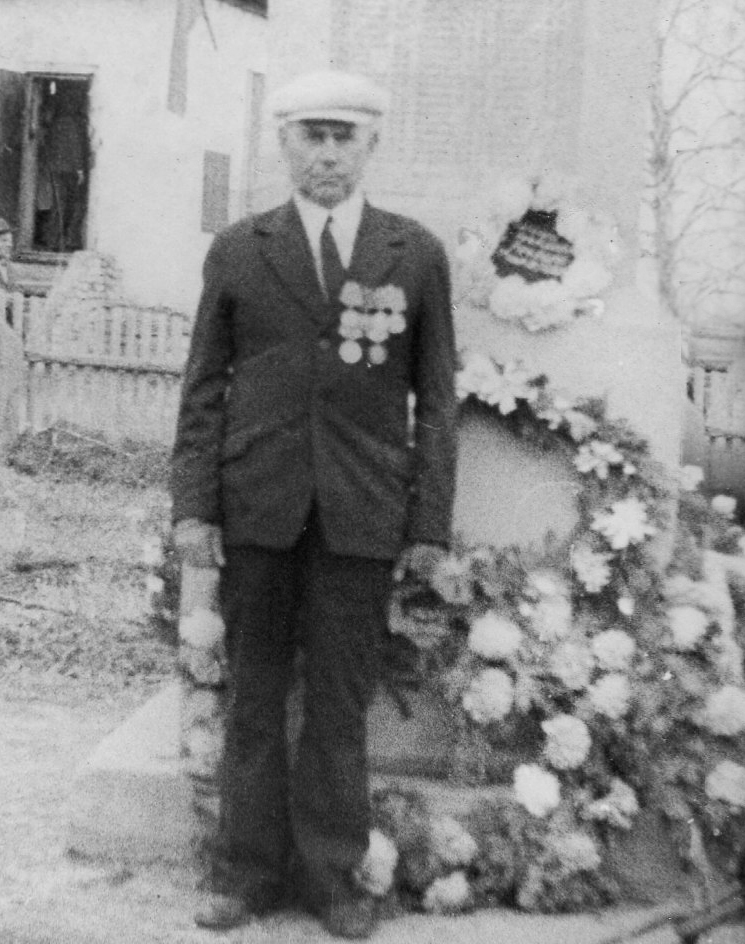 Уроженец с. Ногуши, Белокатайского района РБ.Ушел на фронт в 1942 году. Женат на Лутковой Аграфене Сергеевне. Когда уходил на войну,  дома остались жена и трое детей: Лидия, Александр, Мария. Марии было всего лишь 10 месяцев. До войны работал на тракторе. Из найденных нами документов узнали, что на фронте был трактористом 4 батареи, красноармейцем. В ноябре 1942 года при блокировке вражеского «ДОТ»а, на Клетском направлении был тяжело ранен и контужен в боях в Восточной  Пруссии .Дважды ночью по плохим дорогам без аварии и поломок совершил 50 км. марши в район ЦИНТЕ и БРАНДЕРБУРГ. За что от имени президента Верховного Совета Союза ССР – за образцовое выполнение боевых  заданий командования на фронте борьбы с немецкими захватчиками и проявленные при этом доблесть и мужество по 2 Пушечному Артиллерийскому Кениксберскому Полку ОМ  РГК, от 30 июля 1945 года награжден медалью «ЗА БОЕВЫЕ ЗАСЛУГИ».  Домой вернулся в 1946году. У них с Аграфеной родилось еще четверо детей: Леонид, Нина (моя бабушка), Анна, Виктор. Жили они дружно. Тяжело приходилось в послевоенное   время, но они справились. Работал в колхозе трактористом. 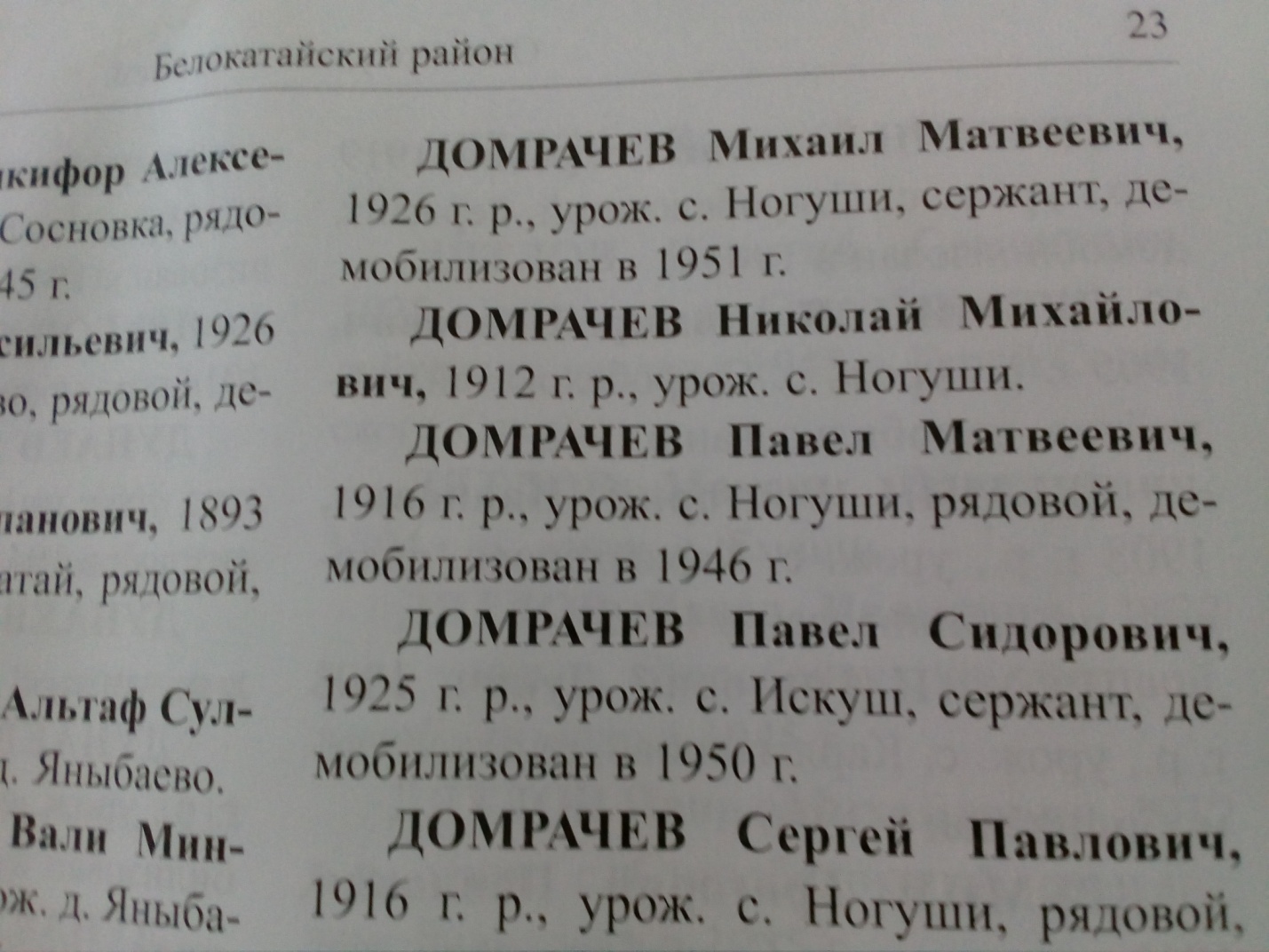 НаградыОрден Отечественной войны II степени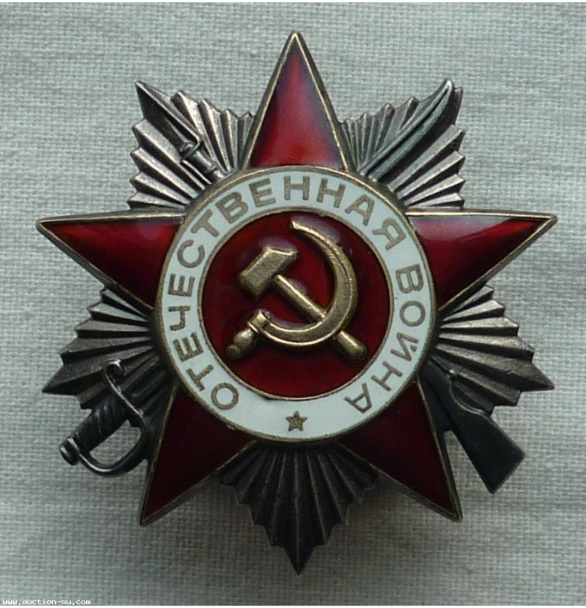 Медаль «За Боевые заслуги»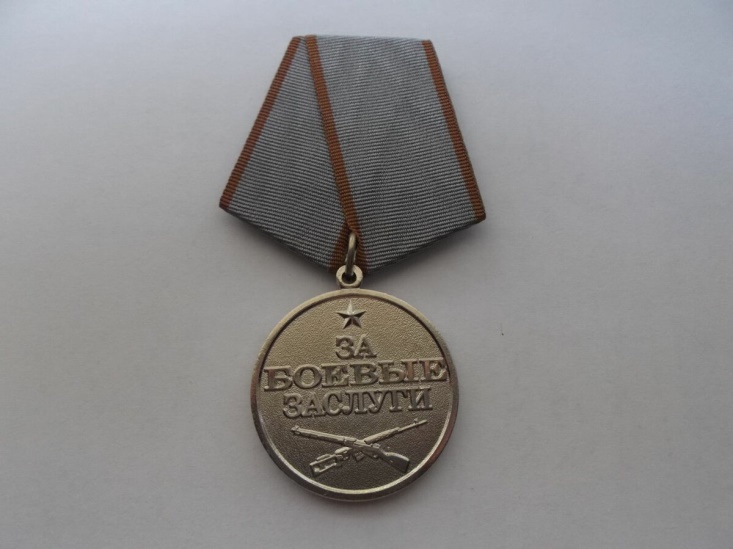 Медаль «За победу над Германией»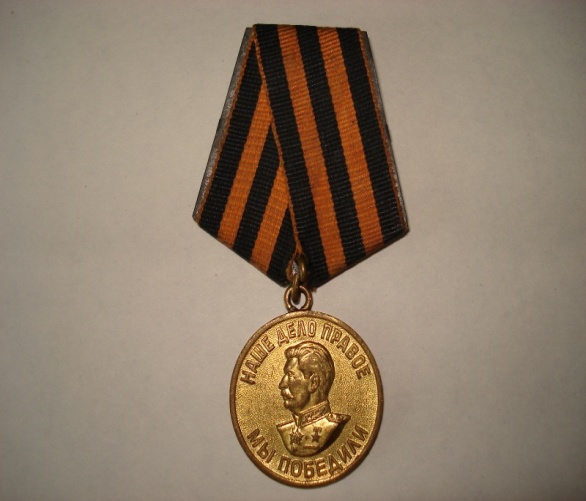 Медаль «За взятие Кениксберга»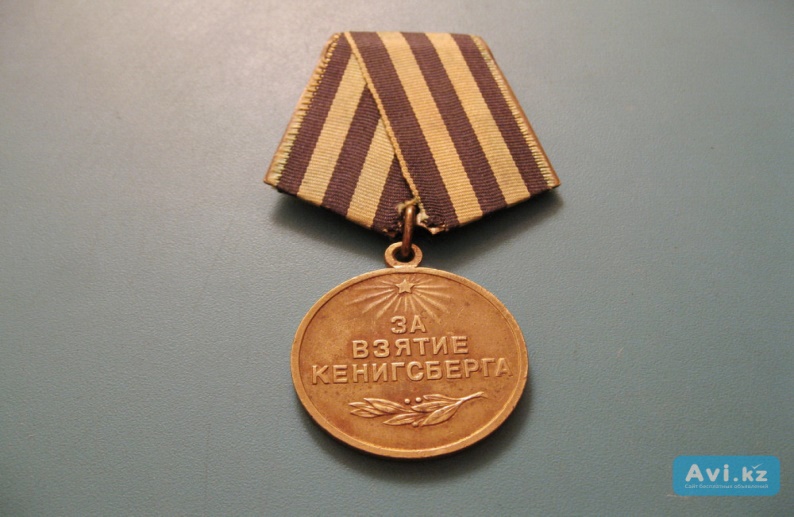 Юбилейная медаль «Двадцать лет победы в Великой Отечественной Войне»Знак «25 лет Победы в Великой Отечественной Войне» Юбилейная медаль «Тридцать лет победы в Великой Отечественной Войне»Медаль «Сорок лет победы в Великой Отечественной Войне 1941-1945 г.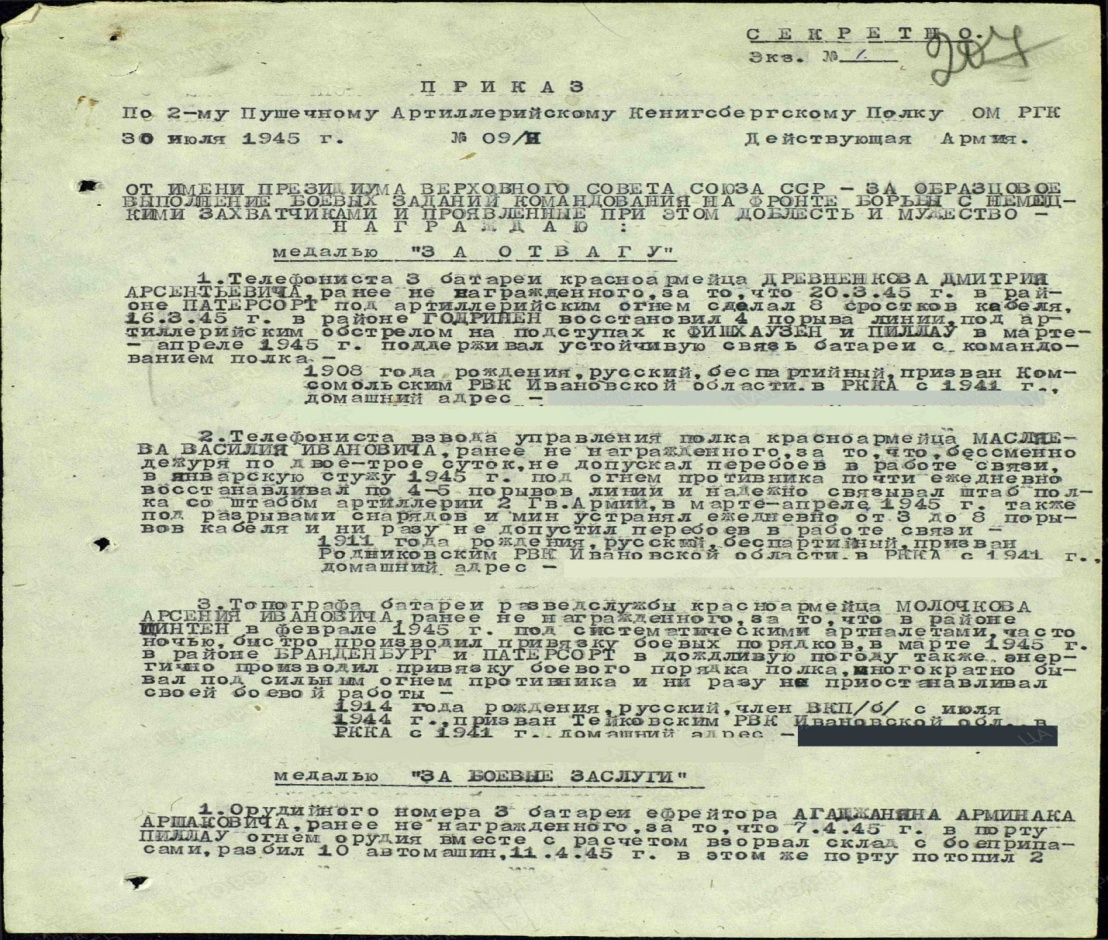 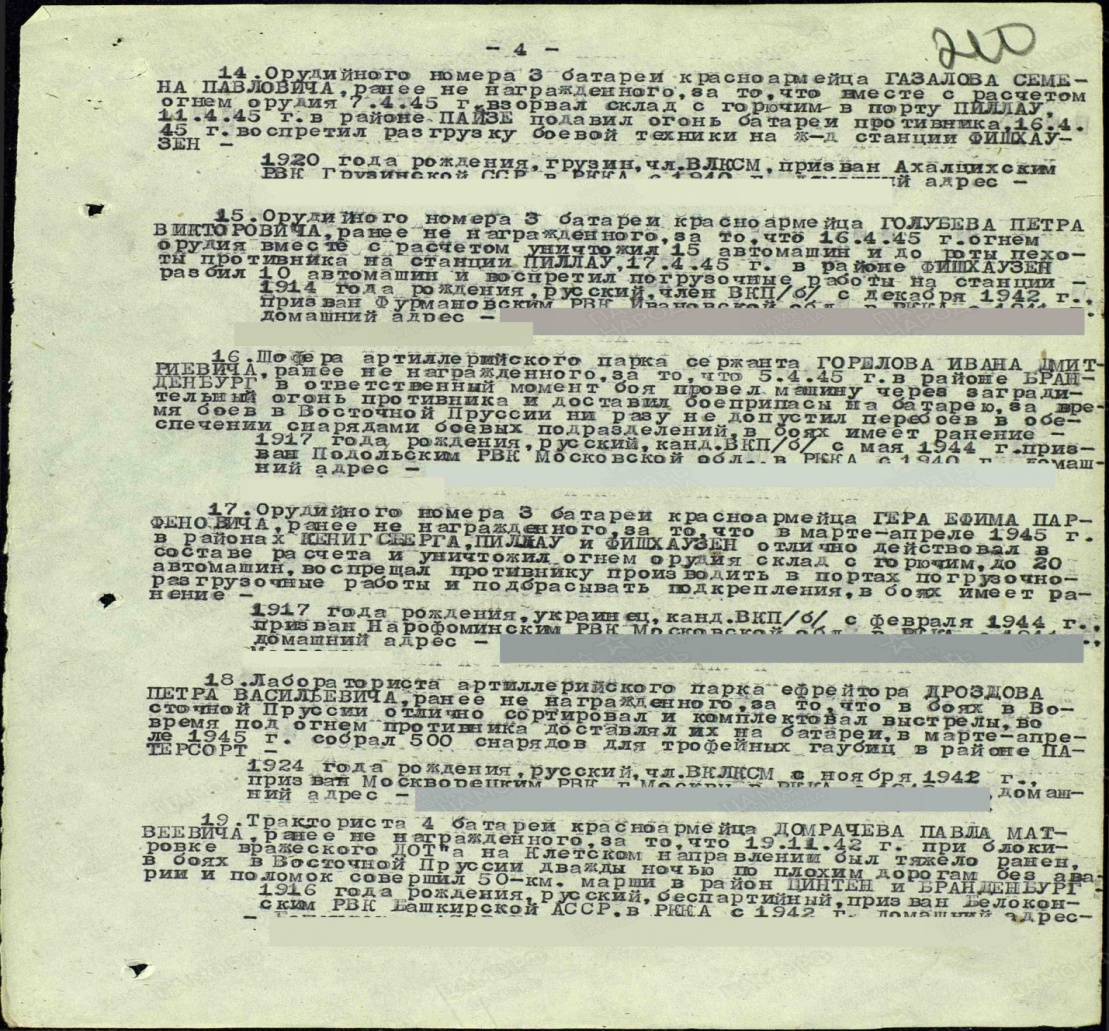 Приказ о вручении медали «За боевые заслуги»Берсенев Степан Матвеевич27.08.1917 г. -05.04.2009г(мамин дед по дедушкиной линии)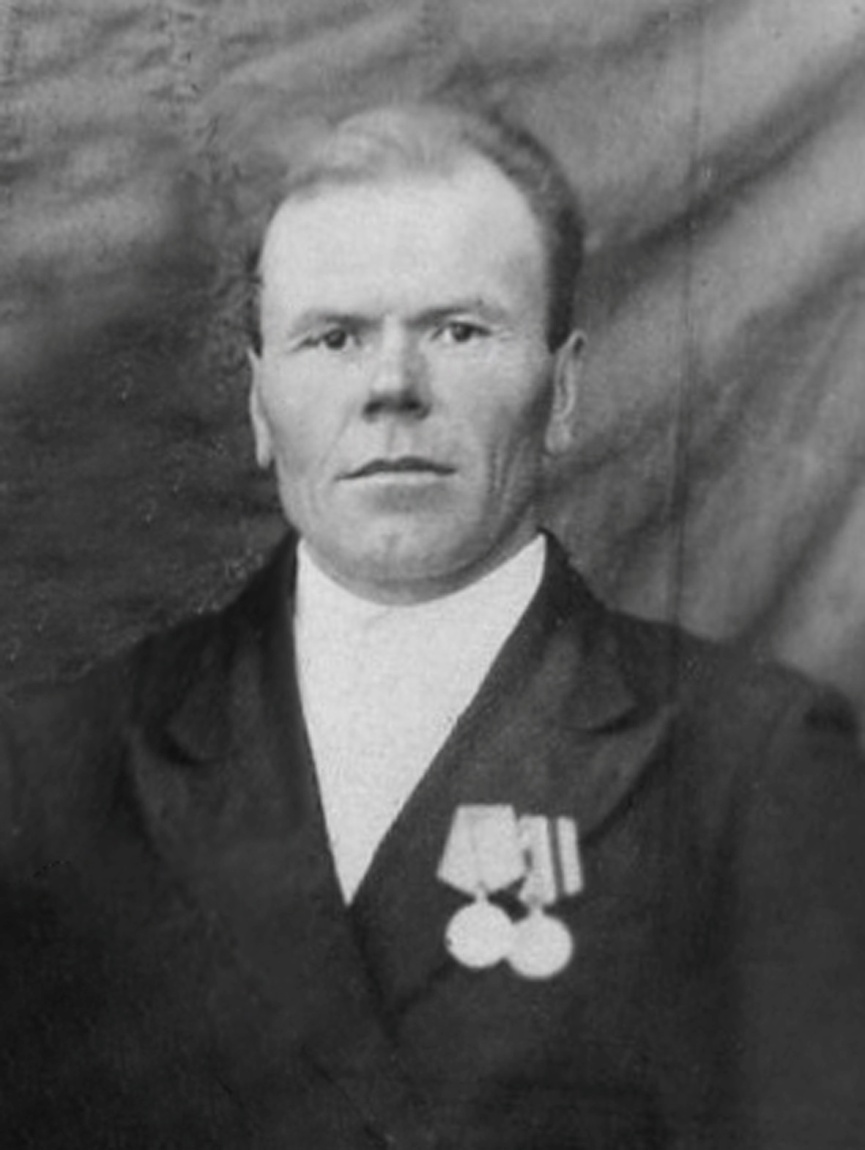 Уроженец с. Карлыханово,  Белокатайского  района,  Башкирской АССР.Старший сержант, демобилизован в 1945 году. Награжден  медалью «За боевые заслуги». До войны не был женат, после войны женился на Евдокие, которую называли Дуся. Своих детей у них не было, они усыновили мальчика. (Этот мальчик мой дедушка по маминой стороне, которого я не видела, он погиб до моего рождения).Жена погибла, разбившись на мотоцикле. После этого Степан Матвеевич уехал в г. Миасс из с. Карлыханово, долгое время проживал там. В возрасте 80 лет вернулся в Белокатайский район, где он и погиб.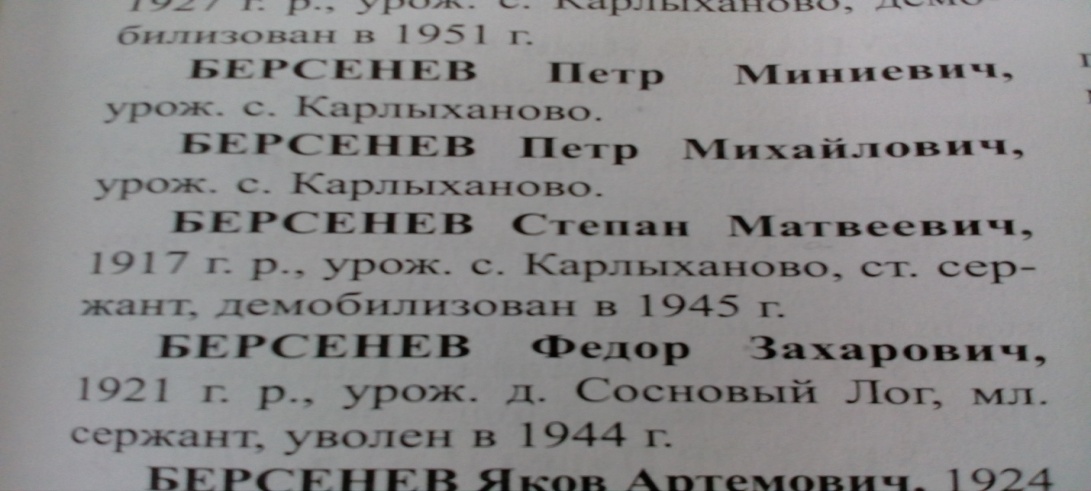 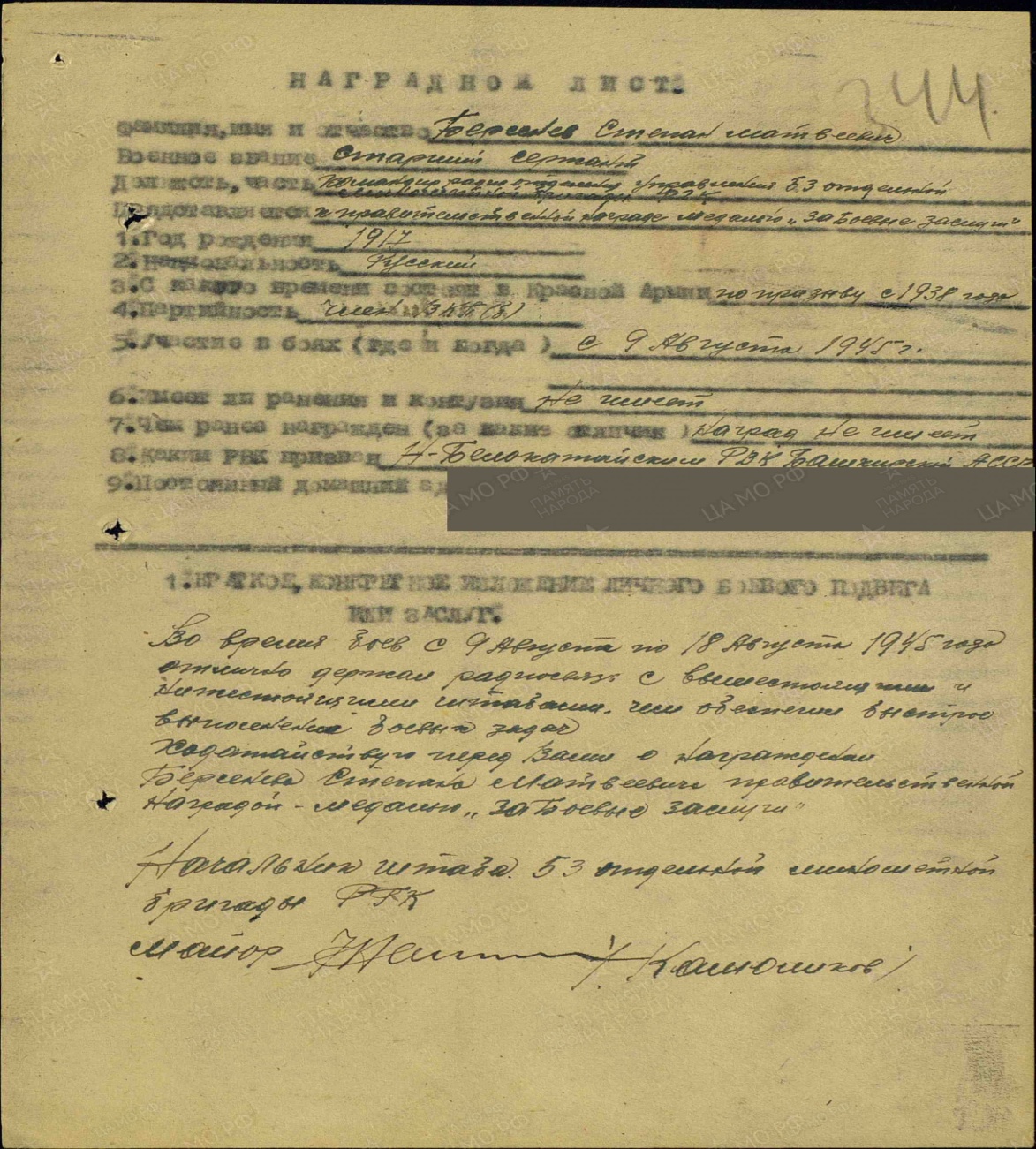 «Во время боев с 9 августа по 18 августа 1945 года отлично держал радиосвязь с вышестоящими и нижестоящими штабами, чем обеспечил быстрое внесение боевых задач. Ходатайствую перед вами о награждении Берсенева Степана Матвеевич правительственной наградой - медалью "За Боевые заслуги"»
Начальник штаба 53 миномётный бригады РРК 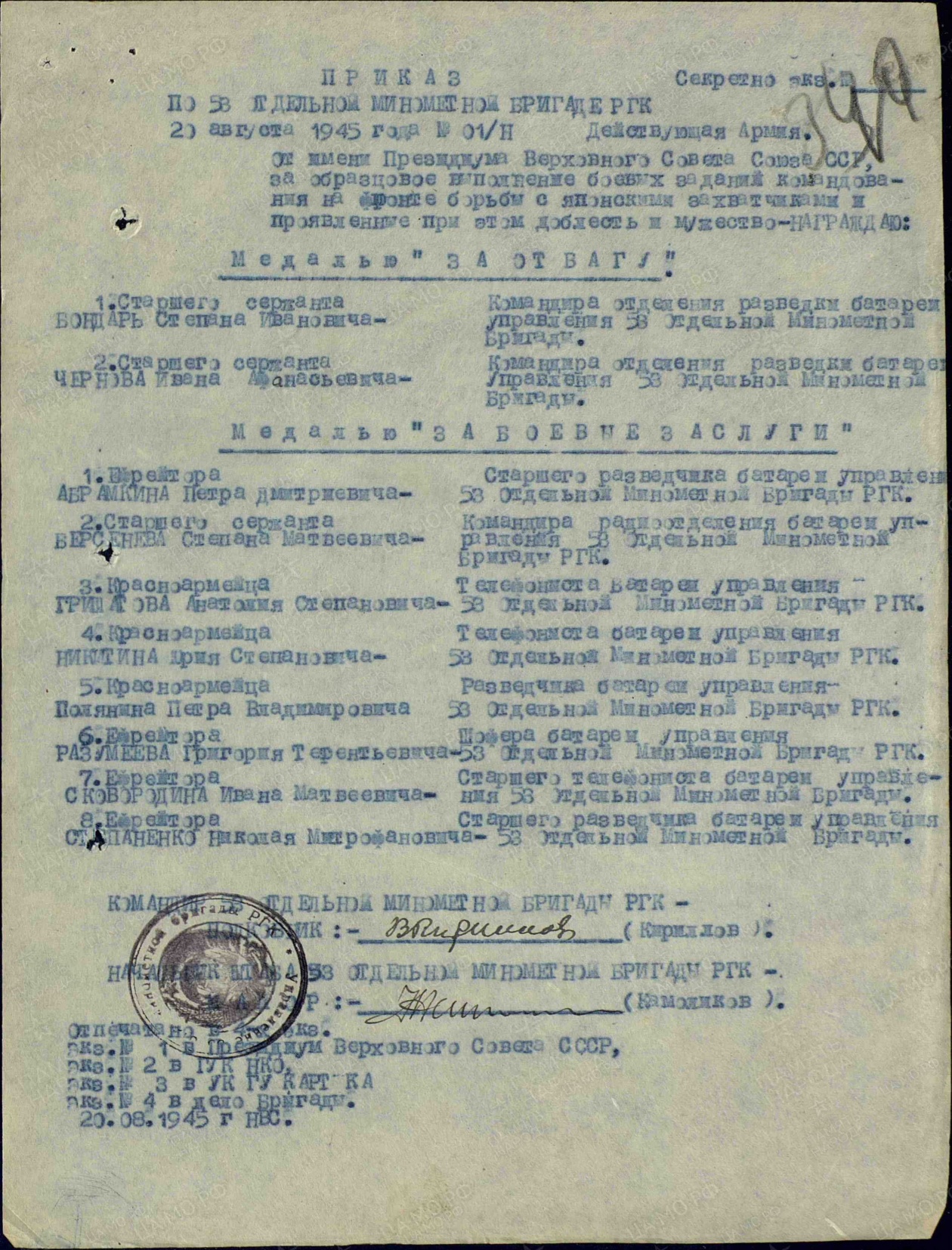 Приказ о вручении медали «За боевые заслуги»ПРАКТИЧЕСКАЯ ЧАСТЬАнкетированиеЯ провела опрос среди некоторых одноклассников, родных и друзей нашей семьи на тему того, что они знают об участии своих родственников в Великой Отечественной войне. Результат опроса показал, что 52% нашего окружения не знают о вкладе своих  предков в ВОВ, 32% знают имена предков, которые принимали  участие в войне,  и имеют очень мало информации, и 16% знают подробности. Это говорит о том, что не все задаются этим вопросом и не понимают важность знаний о своих корнях. Результаты исследований: Заключение9 мая 2020 года весь мир будет отмечать  75-летие  Великой  Победы. Для нашей страны эта дата особенная, для нас это очень важный праздник - День Победы. В этот день наша страна одержала победу над грозным врагом, фашистской  Германией.  Но мы не должны забывать те страшные годы, когда наша страна боролась с врагом. Мы не должны забывать тех  людей, которые приближали эту Победу, благодаря которым мы можем жить, радоваться каждому дню. Я выполнила  поставленную  перед собой задачу,  узнала о биографии прадедов, об  их  фронтовой жизни. Теперь я могу рассказать одноклассникам,  кто были мои прадеды, где они  воевали и чем награждены, а также эта информация останется для будущего поколения. Я горжусь, что мои прадедушки, были одними  из тех, кто защищали  нашу страну и победили  в этой войне. Я считаю, что они настоящие герои! Изучение данной темы заставило задуматься о том, благодаря чему мы сейчас живем. Знания о том, что мои предки внесли вклад в победу, дают повод для гордости за свой род, а также за страну, в которой мы живем, ведь таких героев было много, и я рада, что мои прадеды в этом числе.Приложение 1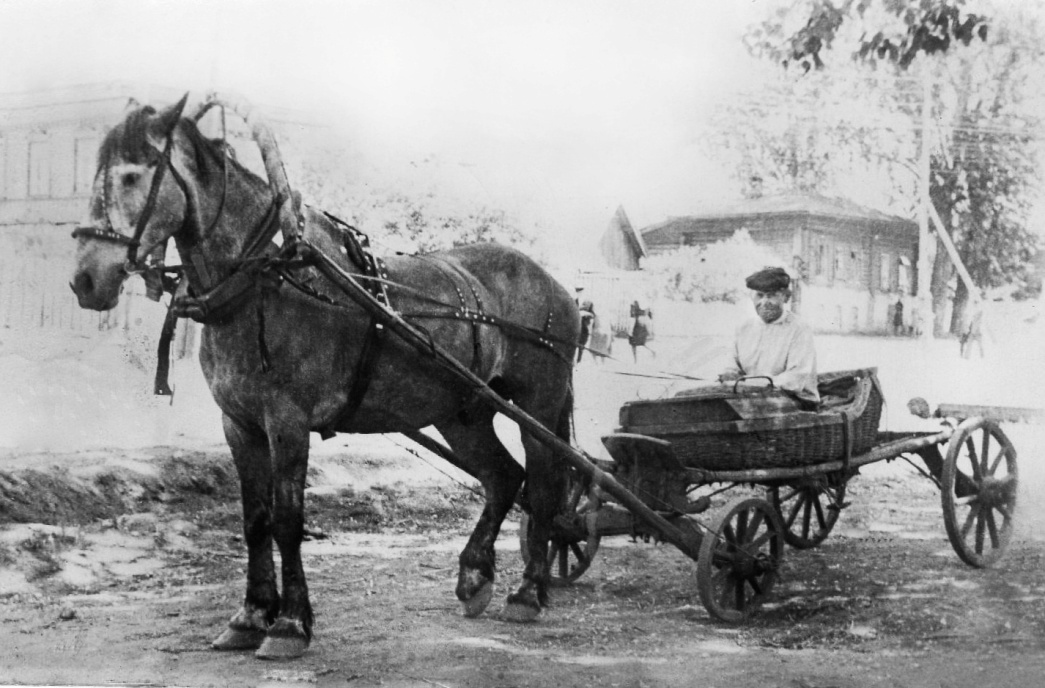 Домрачев Павел Матвеевич. С. Карлыханово. Его любимая лошадь Серко. Послевоенное время.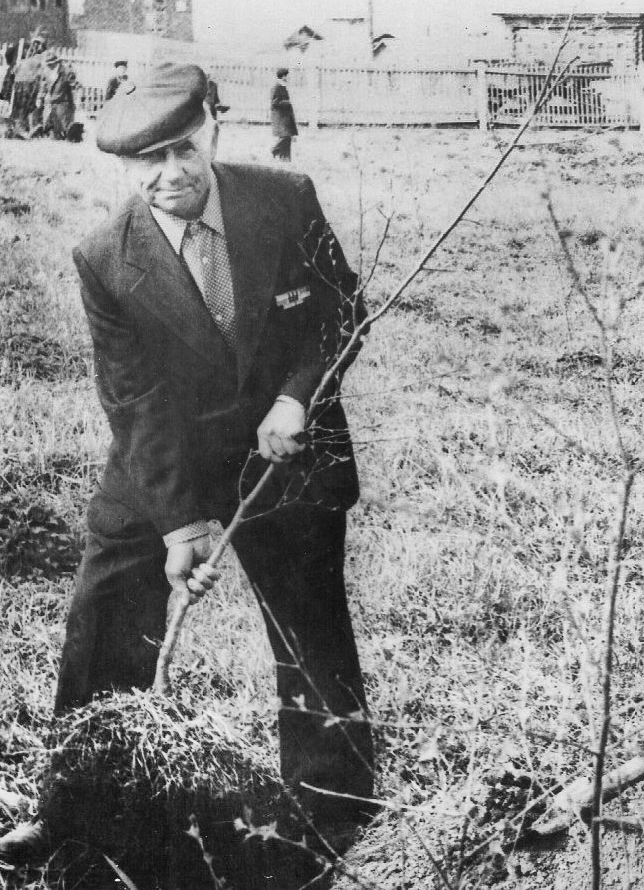 Посадка дерева в аллее  с. Карлыханово, Белокатайский  районПриложение 2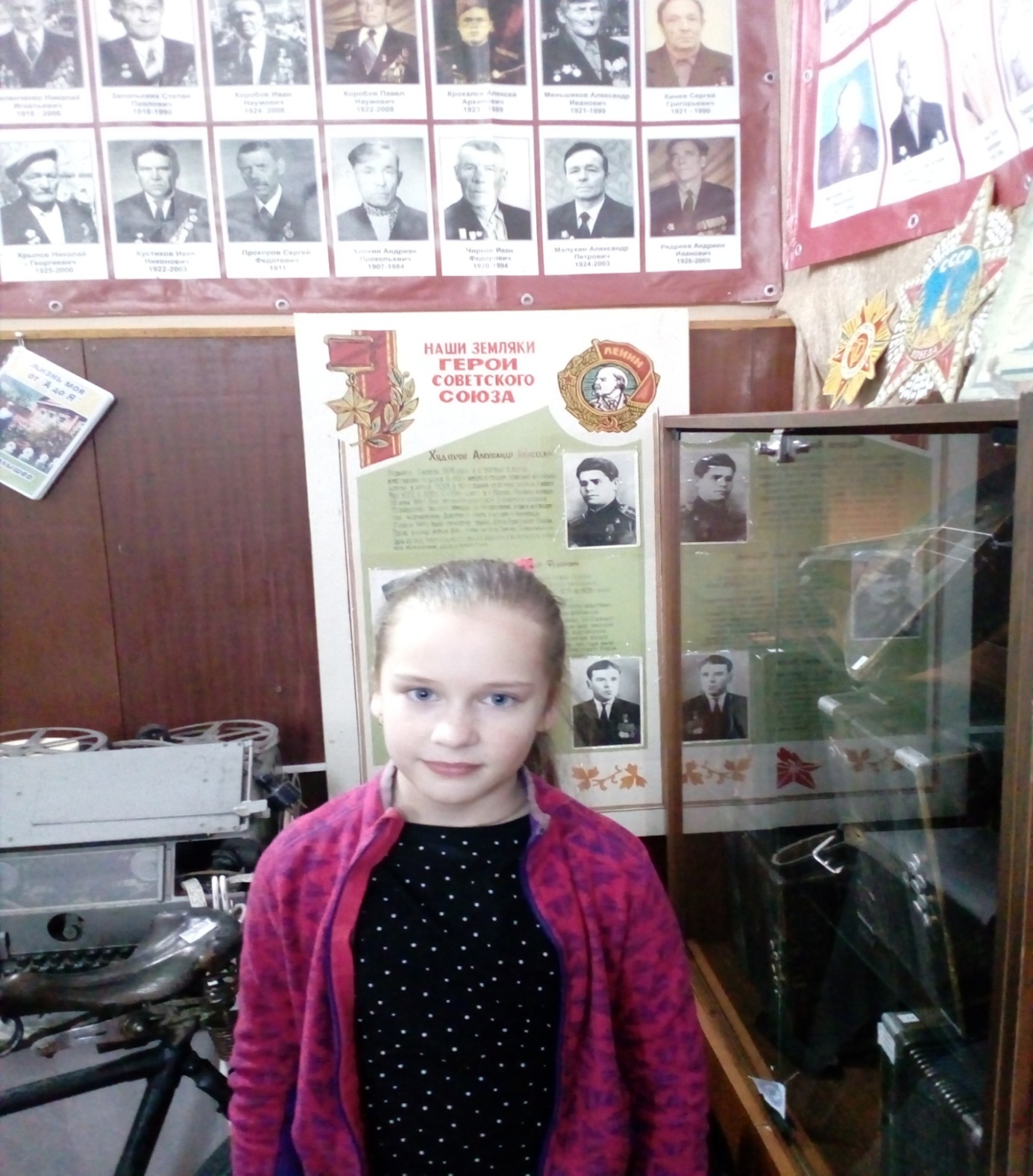 Дремина Валерия - Экскурсия в  музей с. НовобелокатайПриложение 3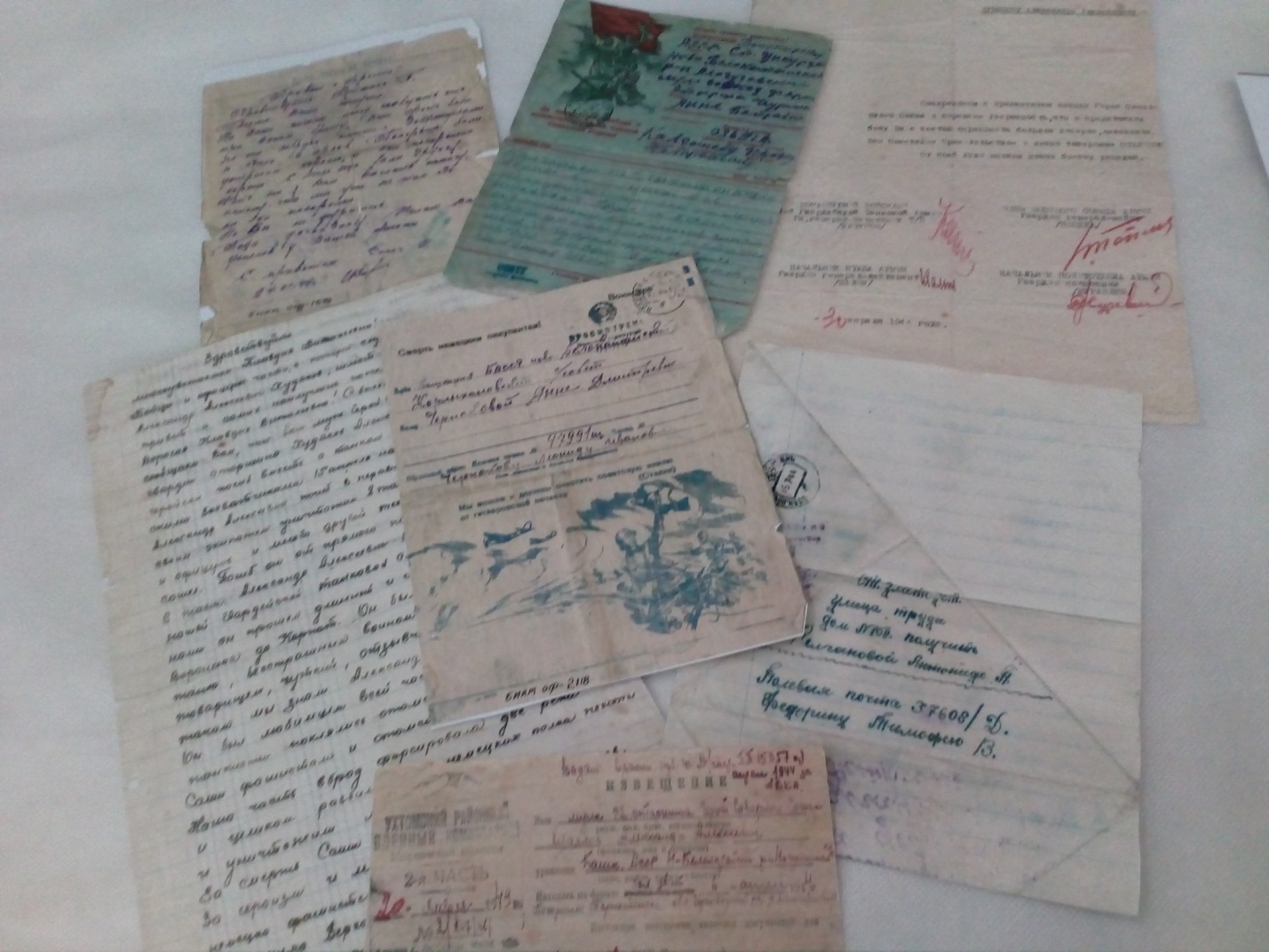 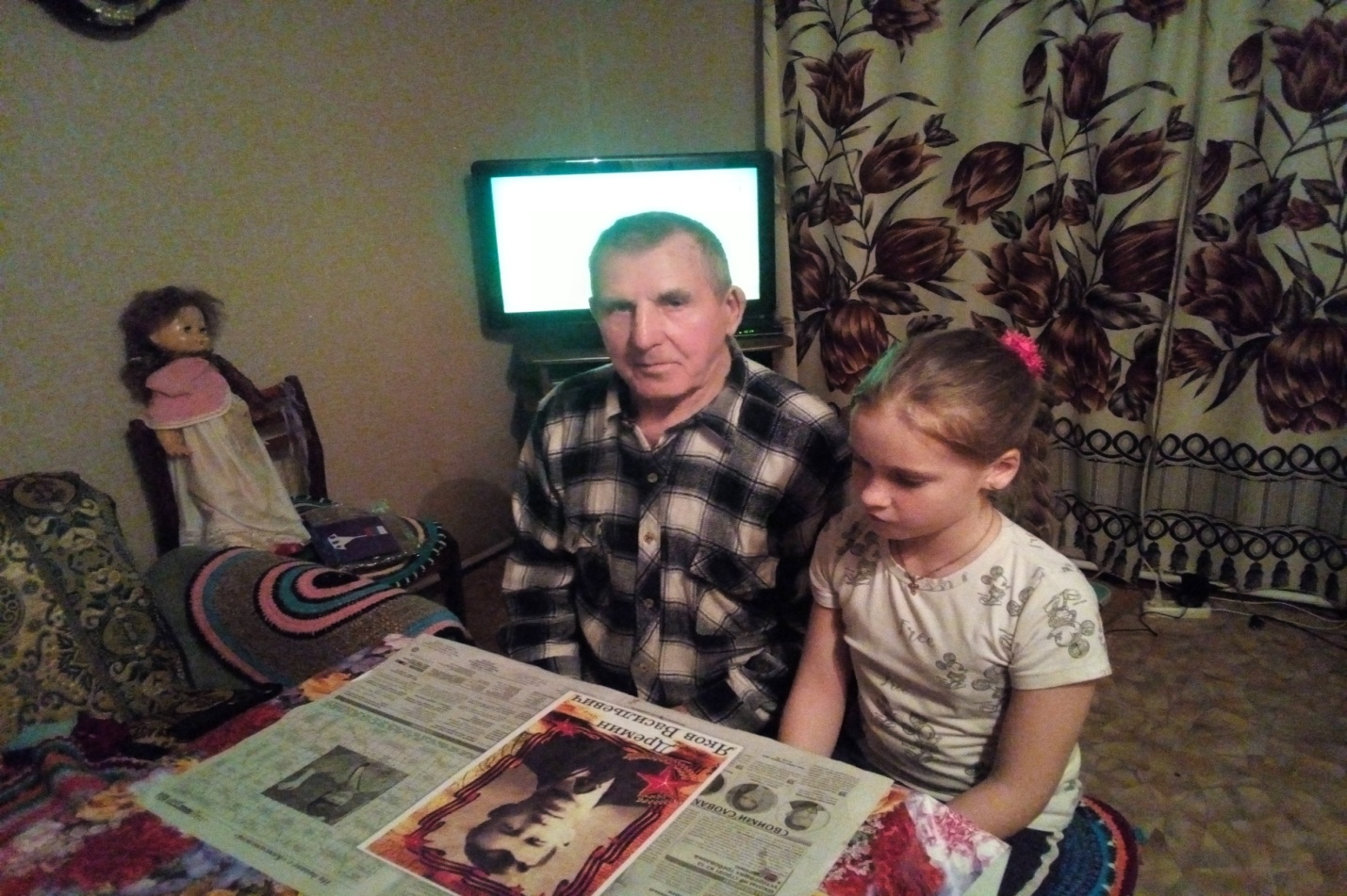 Интервью Валерии с дедом Дреминым Анатолием ЯковлевичемСписок источниковЛетопись Великой Отечественной войны 1941-1945г.г. Москва «Молодая Гвардия» 1985Герои тыла том 3 Списки тружеников, награжденных медалью «За доблестный труд» Г 39 В Великой Отечественной войне 1941-1945гг.» Т.З. – Уфа:Китап, 2009. – 872с.Семейные фотоальбомы.Сохранившиеся письма, документы, награды.Рассказы и записи деда.Интернет-ресурсы:https://ru.wikipedia.org/wiki/Великая_Отечественная_войнаhttp://podvignaroda.mil.ru 